Parents will need to register with the different book companiesCJ FallonFolensEdco For example this is how to register on the CJ Fallon website. 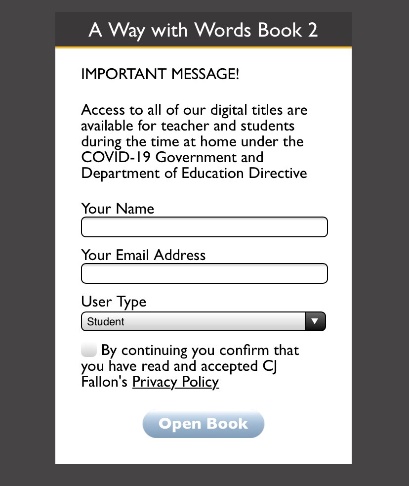 If you wish to get in touch with us directly please email:oshiels@killeshinns.ieebyrne@killeshinns.ie Monday 20th April

English
Spellbound: page 52. Learn box 1 and 2 and do all of page 52. In bagsA Way with Words Pg 67 https://my.cjfallon.ie/preview/student/1295/70Clickety Click: page 41 and 42. In bags

Gaeilge
Bua na Cainte: pg 50 Bí ag léamh. In bags
Ceartlitriú: Pg 60 Box 1 and 2.
Pg 61 A and B. In bags

Maths
Tables: +1 +2 Revise. Do page in tables book with +1 and +2 on it. In bags
Planet Maths: pg 88. 
SESE
Small World: pg 73 Write part A into your copy. Read part B and draw a picture of a Wildebeest. https://my.cjfallon.ie/preview/student/16883/75Tuesday 21st April

English
Spellbound: page 52 learn box 3 and do all of page 53. In bags
A Way with Words: pg 68 and 69. Answer questions in copy. Skip a line between your answers and don’t forget to us full answers. https://my.cjfallon.ie/preview/student/1295/71https://my.cjfallon.ie/preview/student/1295/72
Clickety Click: page 43 and 44. In bags

Gaeilge
Bua na Cainte: pg 51 Bí ag léamh. In bags
Ceartlitriú: pg 60 Box 3.
Pg 61 C and D. In bags

Maths
Tables: +3 Revise. Do page with +3 on it. In bags
Planet Maths: pg 89. Attached

PE (Tuesday is PE day)
Circuits- Star jumps, squats, jog on the spot, sprint on the spot, hop on the spot x15 (Do as many as you want)
If possible, go for a short walk with a family member.


Wednesday 22nd April

English
Spellbound: page 52. Learn box 4. In bags
A Way with Words pg 70 https://my.cjfallon.ie/preview/student/1295/73
Clickety Click: page 45 and 46. In bags

Gaeilge
Bua na Cainte: pg 52 Bí ag léamh. In bags
Ceartlitriú: pg 60 Box 4.
Pg 62 E and F. In bags

Maths
Tables: +4 Revise. Do page in tables book with +4 on it. In bags
Planet Maths: pg 108. Attached

SESE
Small World: pg74 and 75. Read the story of Anansi and answer the questions in your copies. https://my.cjfallon.ie/preview/student/16883/76https://my.cjfallon.ie/preview/student/16883/77Thursday 23rd April

English
Spellbound: page 52. Learn box 1 to 4. In bags
Treasury 2 pg 66 and 67. Answer questions in copy. Don’t forget to skip lines and use full answers.
Clickety Click: page 47 and 48. In bags

Gaeilge
Bua na Cainte: pg 53 Bí ag léamh. In bags
Ceartlitriú: pg 60 Box 1 to 4.
Pg 62 G and H. In bags

Maths
Tables: +1 +2 +3 +4 Revise. Do page in tables book with +4 on it. In bags
Planet Maths: pg 113. Attached

Religion
Learn prayers.
Prayer before Communion
Prayer after Communion.



Friday 24th April

English
Spelling and tables test. Do test into your copy.
Put Spellbound spellings into sentences.Reading
Clickety Click: page 41 to 48. In bags

Gaeilge
Bua na Cainte: pg 54 Bí ag léamh. In bags
Use Ceartlitriú pg 60 to draw galf, sacar, rugbaí, peil, ceol agus drama. Draw like our picture dictionary.

Maths
Planet Maths: pg116. 

Art
See picture attached. (Use 5 patterns in nature)

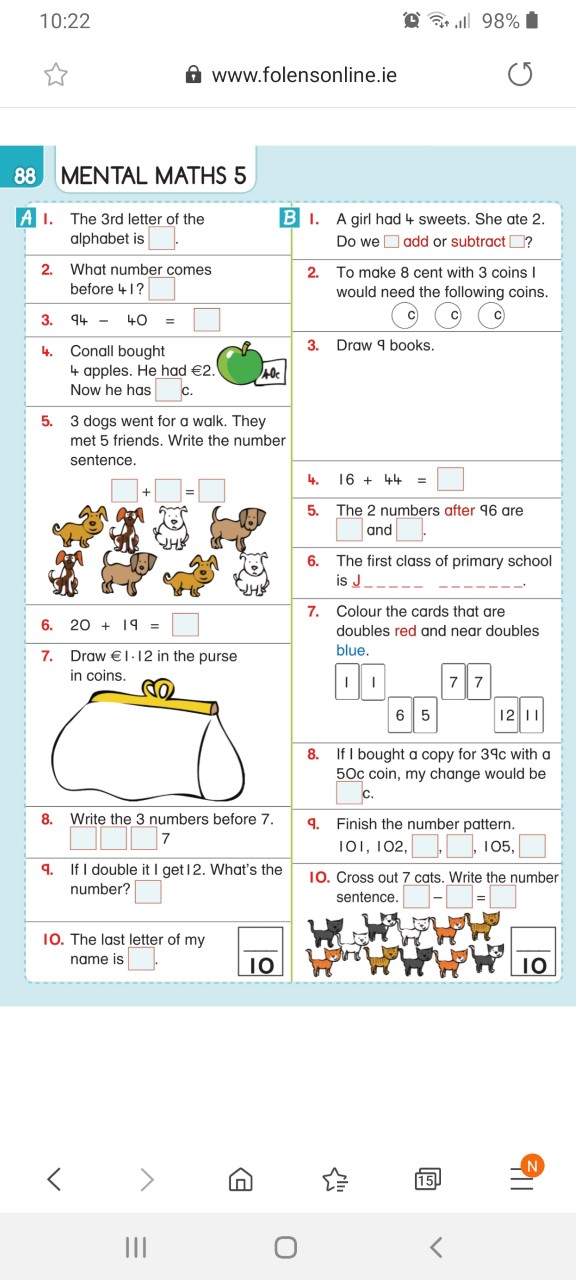 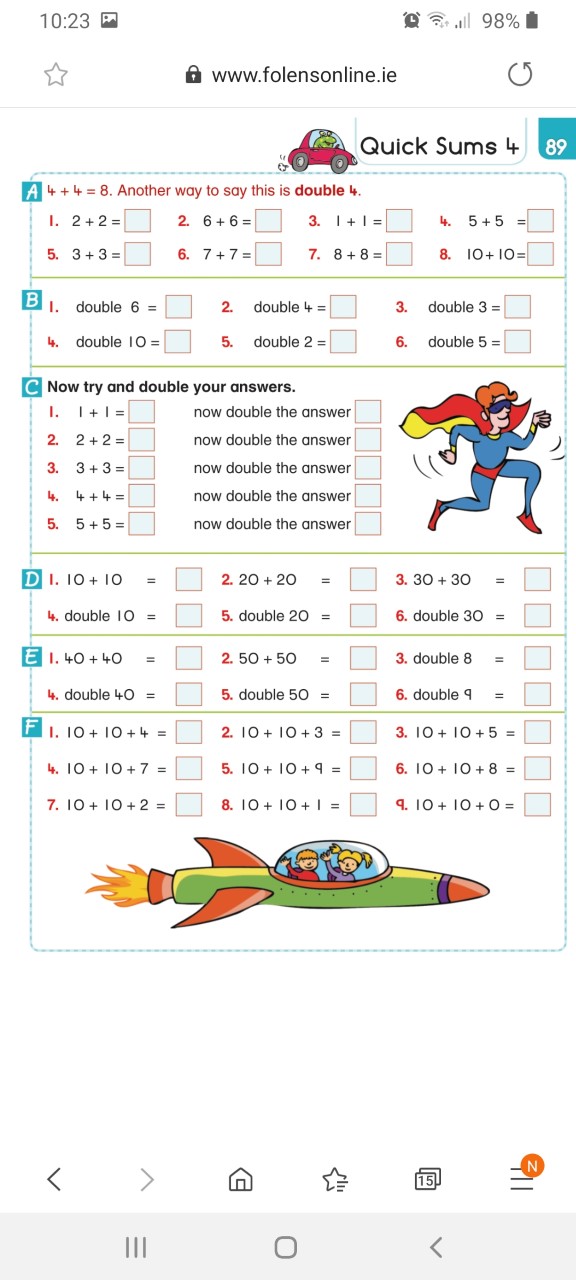 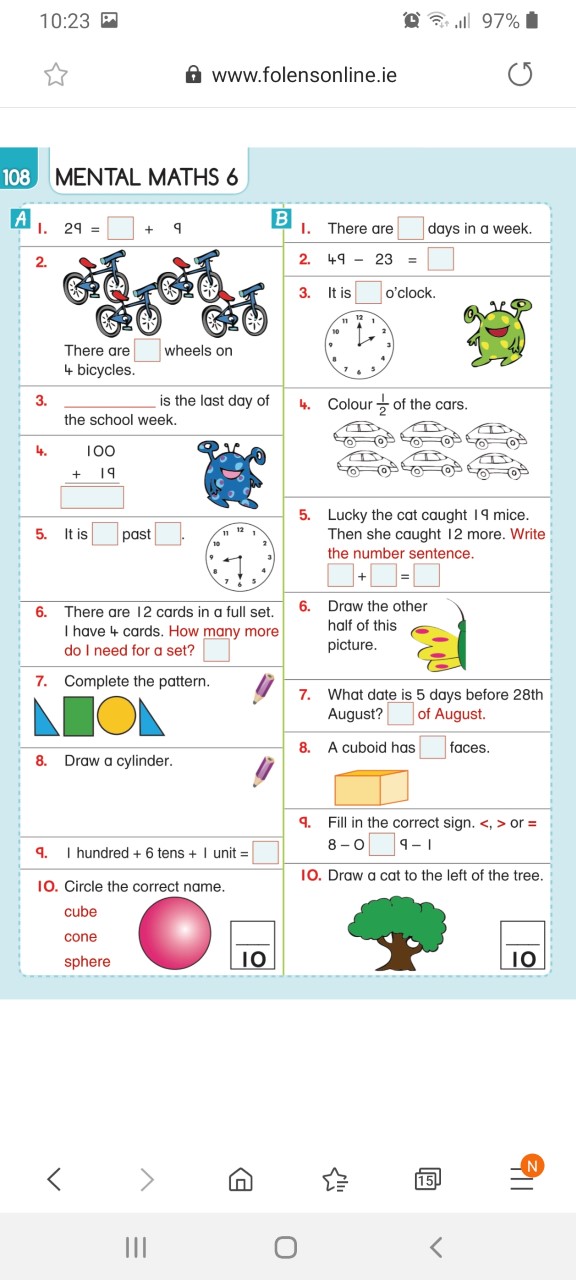 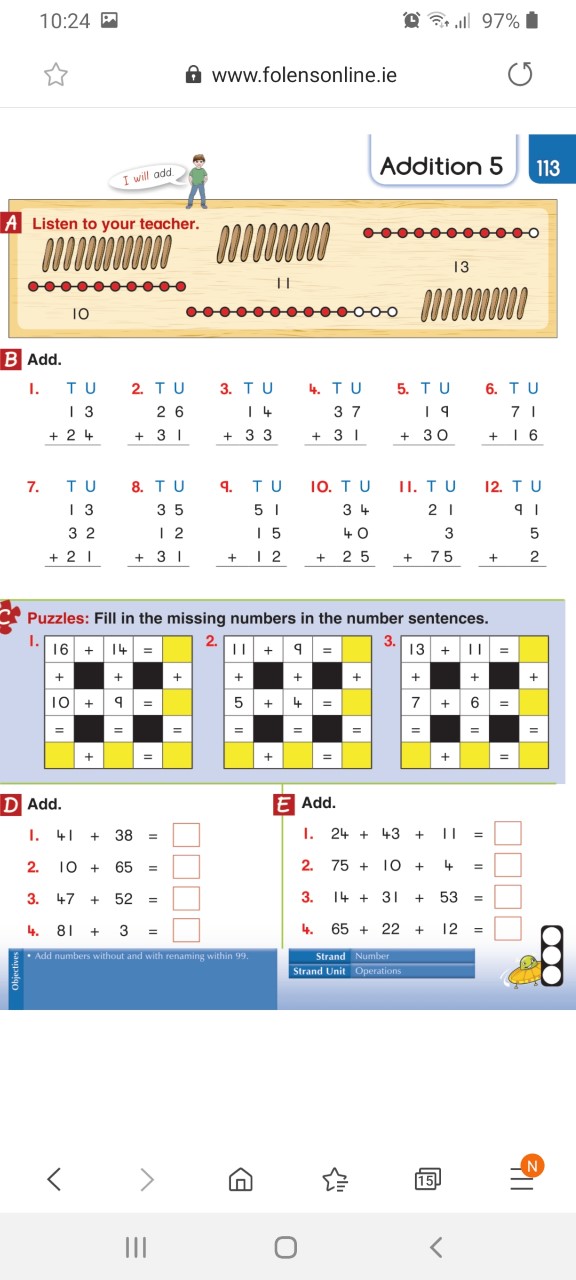 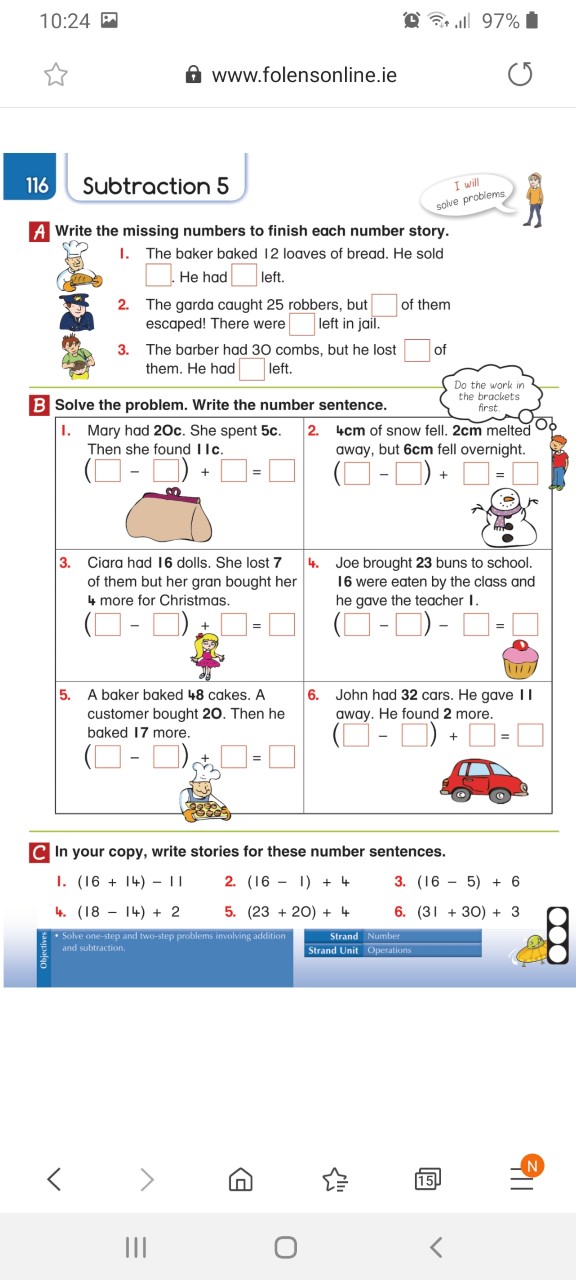 